									Name:________________________									Date:_____________ Per:________Metric System Worksheet (#1)
1.   What number is the metric system based on?2. Complete the following "metric  staircase".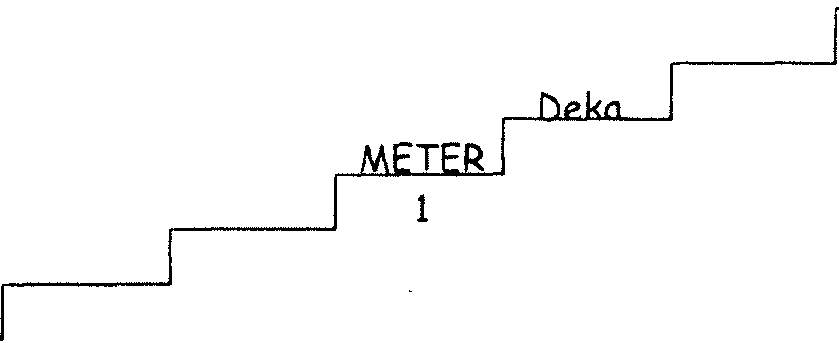 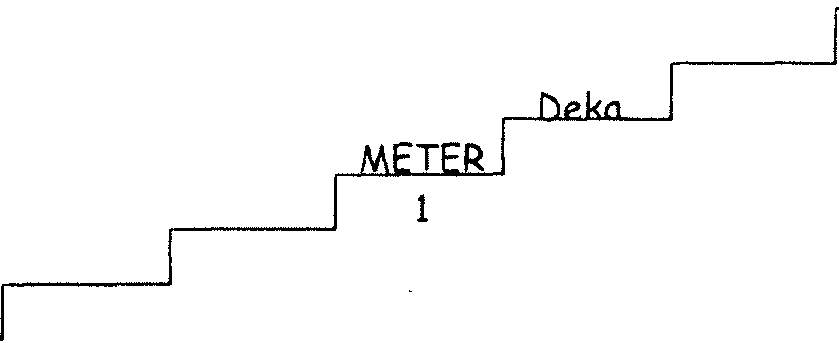                   .001            or 1/1003. Make the following conversions:        4.  What is another name for the metric system?5.  What is the "base unit" for each of the following in the metric system?	a. length = __________	b. mass = _____________                                      c. temperature = ________   d. volume = ______________1 m = __________ cm          e.   1 m = __________ mm         i.   1 m = __________ dm1 m = __________ hm          f.   1 m = __________ km          j.   1 m = __________ dam 32 cm = _______ mm          g.   95 km = ________ m            k.   593 hm = _______ dm0.23 dam = ______cm          h.   49 mm = ________ m           l.    57 km = ________ m